Lesson Plan: Scratch: Enter the Villain  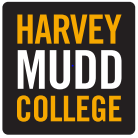 Topic Description: Students will understand movement in Scratch and the repeat block by dodging monsters. This unit continues working through the concepts of Computer Science. It particularly focuses on the "Wait" block in relation to other moving pieces on the Puzzle.Objectives:The student will be able to: More intuitively understand movementReinforce their understanding of the Repeat blockOutline of the Lesson: Demo Level 2.1 (10 minutes)Independent Work in Scratch (10 minutes)Student Demos (5 minutes) Independent Work in Scratch (10 minutes)Journal Entry (10 minutes)Teaching/Learning Strategies: Demo Level 2.1Open up level 2.1 and demonstrate how to position blocks to get the solutionClick the flag to show what a successful run looks like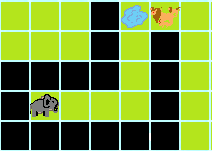 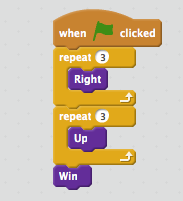 Have the students build the solution successfullyExplain that they will get bitten if they touch the lion, but it is OK to touch the cubs.Independent Work in ScratchLet the students work through more of the World 2 PuzzlesStudent DemosAsk for a student who used Repeat blocks in their solution to demonstrate it to the classAsk for a student with a cool solution to demonstrate it to the classIndependent Work in Scratch Have the students continue World 2 puzzlesFor students who finish, have them try and think of “cool” solutions (for example, one in which they almost touch the lions)
Journal Blog EntryStudents will answer the question, “what did you learn today”?Resources: http://scratch.mit.edu